Цены на путёвкив пансионате «Восток-6» корпус «Чайка»
 (руб. за сутки на человека)
Цены действительны с 01.09.17 по 28.12.17.В стоимость пребывания входит: проживание, 4-х разовое питание, посещение плавательного бассейна (1 академический час в день через день), культурные мероприятия (концерты, библиотека, тематические вечера, детская игровая комната).При приобретении путевки на 14 дней и более предоставляются медицинские услуги при наличии санаторно-курортной карты.Время заезда - 8:00 первого дня, время выезда - 20:00 последнего дня. Цены на путёвкив пансионате «Восток-6»корпус «Восток»
 (руб. за сутки на человека)
Цены действительны с 01.09.17 по 28.12.17.В стоимость пребывания входит: проживание, 4-х разовое питание, посещение плавательного бассейна (1 академический час в день через день), культурные мероприятия (концерты, библиотека, тематические вечера, детская игровая комната).При приобретении путевки на 14 дней и более предоставляются медицинские услуги при наличии санаторно-курортной карты.Время заезда - 8:00 первого дня, время выезда - 20:00 последнего дня. Цены на путёвки в пансионате «Восток-6» корпус «Сокол»
 (руб. за сутки на человека) Цены действительны с 01.09.17 по 28.12.17.В стоимость пребывания входит: проживание, 4-х разовое питание, посещение плавательного бассейна (1 академический час в день через день), культурные мероприятия (концерты, библиотека, тематические вечера, детская игровая комната).При приобретении путевки на 14 дней и более предоставляются медицинские услуги при наличии санаторно-курортной карты.Время заезда - 8:00 первого дня, время выезда - 20:00 последнего дня. .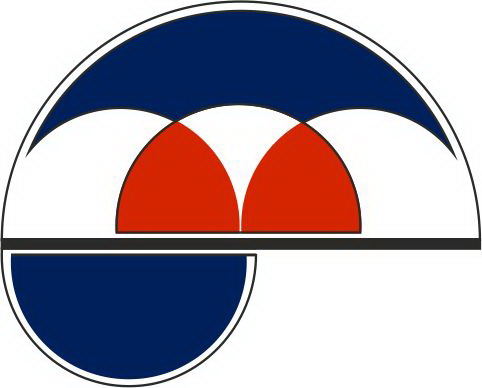 ООО «КУРОРТНОЕ АГЕНТСТВО ПЛЮС»  Официальный представитель Курорта «Старая Русса» в С-Петербурге,      санаториев и пансионатов Санкт-Петербурга Адрес Агентства:Санкт-Петербург, ул.Кирочная, 17                     Реализация:  (812) 272-23-49, 272-51-72, 272-80-47, 272-86-38, 579-98-63, 579-98-64, ф.272-19-87E-mail: info@ka-plus.ruwww.ka-plus.ruАдрес Агентства:Санкт-Петербург, ул.Кирочная, 17                     Реализация:  (812) 272-23-49, 272-51-72, 272-80-47, 272-86-38, 579-98-63, 579-98-64, ф.272-19-87E-mail: info@ka-plus.ruwww.ka-plus.ruКатегория номераДля взрослых и для детейДля взрослыхДополнительное место при занятых основных местахДополнительное место при занятых основных местахДополнительное место при занятых основных местахКатегория номера2 /3 /4 чел.1 чел.с предоставлением дополнит. местас предоставлением дополнит. местабез предоставления дополнит. местаКатегория номера2 /3 /4 чел.1 чел.от 2 до 7 летот 7 летот 2 до 7 летЭконом2-х местный. Общая S= 10,5 -11,7 кв.м, одна комната, балконx2 односпальных3600250011001500850Эконом (для троих)3-х местный. Общая S= 10,5 -11,7 кв.м, одна комната, балконx2 односпальных4950495011001500850Стандарт2,3-х местный. Общая S= 10,5 -11,7 кв.м, одна комната, балконx2 односпальных3800260011001500850Улучшенный 2 категория2-х местный. Общая S= 10,5 -11,7 кв.м, одна комната, балконx2 односпальных4200280011001500850Улучшенный 1 категория2-х местный. Общая S= 10,5 -11,7 кв.м, одна комната, балконx2 односпальных4500295011001500850Семейный 3052-х местный. Общая S= 10,5 -11,7 кв.м, одна комната, балкон.x1 двуспальных47003050110015008502-х комнатный 237Общая S= 22,2 кв.м, две комнаты, балкон, стеклопакетыx1 двуспальных51003250110015008502-х комнатный 309Общая S= 22,2 кв.м, две комнаты, балкон, стеклопакетыx1 двуспальных5300/715033501100-8502-х комнатный 209Общая S= 22,2 кв.м, две комнаты, балкон, стеклопакетыx1 двуспальных5300/7150/860033501100-8502-х комнатный 211Общая S= 22,2 кв.м, две комнаты, балкон, стеклопакетыx1 двуспальных5300/7150/860033501100-8502-х комнатный 307Общая S= 22,2 кв.м, две комнаты, балкон, стеклопакетыx1 двуспальных5300/7150/860033501100-8502-х комнатный 311Общая S= 22,2 кв.м, две комнаты, балкон, стеклопакетыx1 двуспальных5300/7150/8600335011001500850Семейный 4042-х местный. Общая S= 21,0 -23,4 кв.м, одна комната, балконx1 двуспальных5500345011001500850Семейный 4112-х местный. Общая S= 21,0 -23,4 кв.м, одна комната, балконx1 двуспальных55003450110015008502-х комнатный 207Общая S= 31,5 кв.м, две комнаты, балконx1 двуспальных5600/7600/9200/42001100-850Категория номераДля взрослых и для детейДля взрослыхДополнительное место при занятых основных местахДополнительное место при занятых основных местахДополнительное место при занятых основных местахКатегория номера2 /3 /4 чел.1 чел.с предоставлением дополнит. местас предоставлением дополнит. местабез предоставления дополнит. местаКатегория номера2 /3 /4 чел.1 чел.от 2 до 7 летот 7 летот 2 до 7 летСтандарт2-х местный. Общая S= 10,5 -11,7 кв.м, одна комната, балконx2 односпальных3700255011001500850Улучшенный одноместный1 местный. Общая S= 10,5 -11,7 кв.м, одна комната, балконx1 односпальных-295011001500850Улучшенный 2 категория2-х местный. Общая S= 10,5 -11,7 кв.м, одна комната, балконx2 односпальных4000270011001500850Улучшенный 1 категория2-х местный. Общая S= 10,5 -11,7 кв.м, одна комната, балконx2 односпальных4300285011001500850Семейный2-х местный. Общая S= 10,5 -11,7 кв.м, одна комната, балконx1 двуспальных41002750110015008502-х комнатный номер 524Общая S= 21,0 -23,4 кв.м, две комнаты, кухня, балконx1 двуспальных5600/7600/920042001100-850Категория номераДля взрослых и для детейДля взрослыхДополнительное место при занятых основных местахДополнительное место при занятых основных местахДополнительное место при занятых основных местахКатегория номера2 /3 /4 чел.1 чел.с предоставлением дополнит. местас предоставлением дополнит. местабез предоставления дополнит. местаКатегория номера2 /3 /4 чел.1 чел.от 2 до 7 летот 7 летот 2 до 7 летУлучшенный 2 категория2-х местный. Общая S= 10,5 -11,7 кв.м, одна комната, балконx2 односпальных4200280011001500850Улучшенный 2 категория (для троих)3-х местный. Общая S= 10,5 -11,7 кв.м, одна комната.x2 односпальных63004200--850Улучшенный 1 категория2-х местный. Общая S= 10,5 -11,7 кв.м, одна комната, балконx2 односпальных4500295011001500850Улучшенный 1 категория (для троих)3-х местный. Общая S= 10,5 -11,7 кв.м, одна комнатаx2 односпальных67504500--8502-х комнатный номер 326Общая площадь номера составляет (S= 22,2 кв.м), имеет две комнаты, балконx1 двуспальных5300/7150/860040501100-850